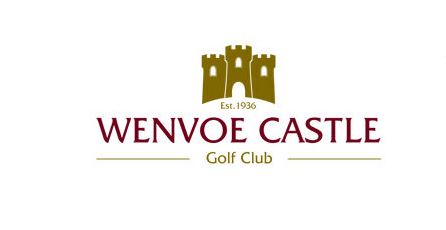 Wenvoe Castle Golf ClubMen’s Open DaySaturday 28th August 2021Individual StablefordFull Handicap Index AllowancePrizes for 1st 2nd 3rd and 4thPrizes for Nearest the Pin & Longest Drive ACTIVE HANDICAP INDEX REQUIRED/CDH NUMBER ESSENTIALCatering available throughout the dayStarting times from 8amPresentation approx. 7.30pmEntry £18 per person (optional sweeps)Bookings taken by telephone, email or onlinePlease contact the Secretary029 20594371 (option 1)Email wenvoecastle@btconnect.comBookings taken online atwww.wenvoecastlegolfclub.co.ukBook a tee timeWenvoe, Cardiff CF5 6BE